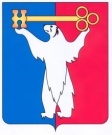 АДМИНИСТРАЦИЯ ГОРОДА НОРИЛЬСКАКРАСНОЯРСКОГО КРАЯПОСТАНОВЛЕНИЕ13.05.2020	г. Норильск	№ 205О подготовке проекта о внесении изменений в документацию по планировке территорииВ связи с поступлением предложения Общества с ограниченной ответственностью «Совхоз «Норильский» (ИНН 2457065040, ОГРН 1072457004509, адрес (место нахождения): 663330, Красноярский край, город Норильск, улица Полярная, дом № 1) о внесении изменений в документацию по планировке территории, предназначенной для размещения автомобильных дорог общего пользования местного значения муниципального образования город Норильск по району Центральный и району Кайеркан, утвержденную постановлением Администрации города Норильска от 25.05.2017 № 222 «Об утверждении документации по планировке территории», на основании ст.ст.  45, 46 Градостроительного кодекса Российской Федерации, ст. 16 Федерального закона от 06.10.2003 № 131-ФЗ «Об общих принципах организации местного самоуправления в Российской Федерации», руководствуясь ст. 61 Устава муниципального образования город Норильск, Главой 3 Правил землепользования и застройки муниципального образования город Норильск, утвержденных решением Норильского городского Совета депутатов от 10.11.2009 № 22-533, с учетом сложившейся градостроительной ситуации,ПОСТАНОВЛЯЮ:1.	Подготовить проект о внесении изменений в документацию по планировке территории, предназначенной для размещения автомобильных дорог общего пользования местного значения муниципального образования город Норильск по району Центральный и району Кайеркан, утвержденную постановлением Администрации города Норильска от 25.05.2017 № 222 (далее - Проект) с учетом предложений Общества с ограниченной ответственностью «Совхоз «Норильский».2.	Поручить подготовку Проекта Обществу с ограниченной ответственностью «Совхоз «Норильский».3.	Управлению по градостроительству и землепользованию Администрации города Норильска направить копию настоящего постановления в адрес Общества с ограниченной ответственностью «Совхоз «Норильский».4.	Опубликовать настоящее постановление в газете «Заполярная правда» и разместить на официальном сайте муниципального образования город Норильск не позднее трех дней с даты его подписания.5.	Контроль настоящего постановления оставляю за собой.Глава города Норильска	Р.В. Ахметчин